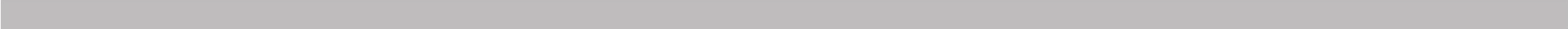 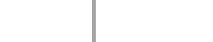 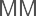 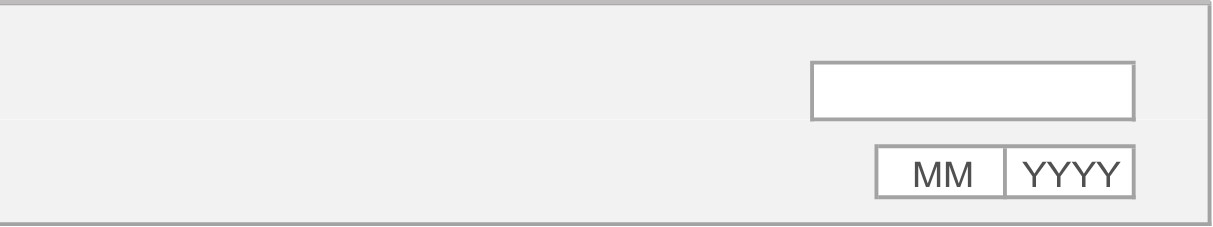 Please specify ages of all people living your unit (including yourself):	YourselfPerson 1	<18Person 2	<18Person 3	<18Person 4	<18Which seasons have you or a household member experienced at your unit?	winter Please check all that apply.18-3018-3018-3018-3018-30spring31-5031-5031-5031-5031-50summerover 50over 50over 50over 50over 50 fallWhen is the unit usually occupied by yourself and/or other people?most of the timeevenings and weekends onlyother:  	During the course of the day, which areas of the suite are typically used by yourself and/or other people? (Do not check if not in unit)Please describe any previous problems or repairs in your unit?  	 2. AIR AND TEMPERATURE	The questions in this section are about your satisfaction with temperature, humidity and quality of air (including smells and ventilation) in your unit during different seasons. Your ability to control air and temperature is also addressed.Do you get any smells in your unit?	yes	no	don't know└ Go to question 2.2	└ Go to question 2.3	└ Go to question 2.3Do you get any of the following smells in your unit? Check only the ones that apply, and for those selected, indicate how often you experience the smell.Cooking smells from adjacent units	continuously	sometimes, please specify:  	                                                           Tobacco smoke from adjacent spaces	continuously	sometimes, please specify:  	  Plumbing smells in your unit	continuously	sometimes, please specify:  	  Garbage smells from adjacent spaces	continuously	sometimes, please specify:  	  Moldy or musty smells in your unit	continuously	sometimes, please specify:  	 Other: 		continuously	sometimes, please specify:  	Please indicate if you have the following items and whether you use them. Please check all that apply.Have   Use	Have Usein-suite thermostat	central air-conditioning	other, please specify:  	portable heater	portable fan	 	in-suite heating system	ceiling fan	 	 plug-in air-conditioning unit	fireplace (alternative type)	  	                                                                            in window or wallHow would you rate your ability to control the following:	Heating	no controlCooling	no controlVentilation	no controlfull control	don’t knowfull control	don’t knowfull control	don’t knowDoes your unit get dusty more quickly than you would expect?Do any of the member of your household smoke in the unit?Do you have any pets?oftenyes yessometimesno noneverdon’t know└ Specify type and quantity: 	On average, how much time is spent cooking in the kitchen?		most of the time	on evenings and weekends 3-4 times a week	almost neverPlease rate the following for both winter and summer conditions.If you have not experienced a season in this building, please leave questions for that season blank.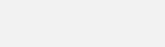 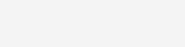 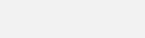 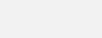 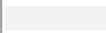 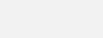 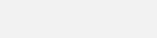 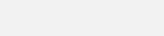 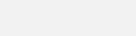 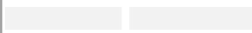 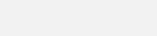 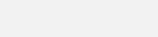 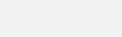 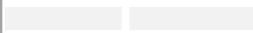 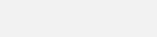 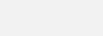 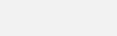 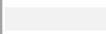 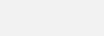 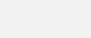 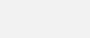 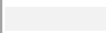 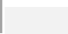 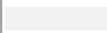 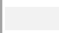 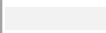 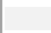 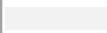 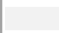 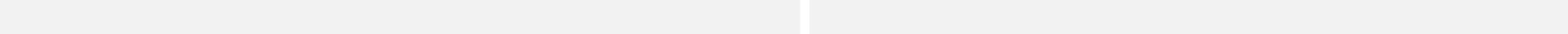 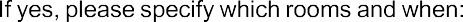 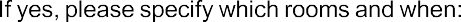 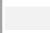 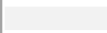 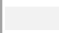 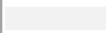 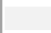 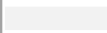 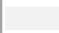 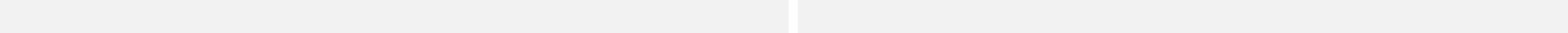 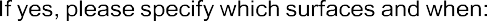 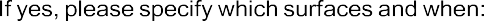 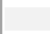 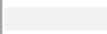 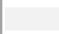 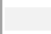 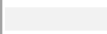 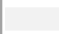 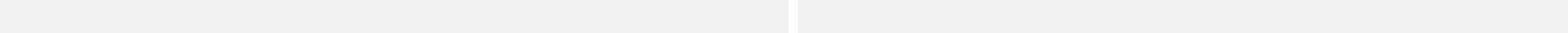 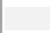 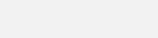 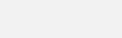 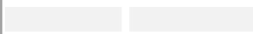 Humidity / DrynessVentilation air flowOverall satisfaction with air qualityOverall temperature levelsVariations in temperature throughout the day?Room(s) that are hotter/colder than the rest of the unitExtremely warm surfaces (e.g. walls, floors)Extremely cold surfaces (e.g. walls, floors)How often do you open or close windows to adjust temperature in your unit?Overall satisfaction with temperatureDo you have a problem with any of the above in spring or fall? If yes, please specify by the appropriate Letter (a to j) from above.. NOISE	This section addresses any problems with noise in your unit from a variety of possible sources.Do you get any noise in your unit from other spaces?	yes	noPlease rate the noise levels from the following sources. If present, please describe the nature of the sound from each source, and when it usually occurs. If you don’t know, please leave the boxes blank.Noise from any other sources?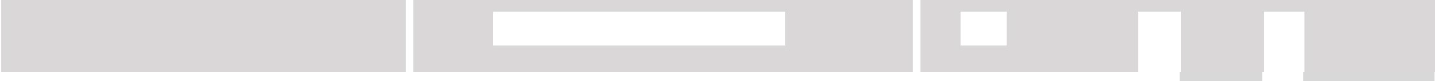 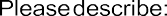 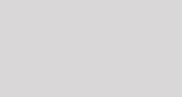 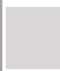 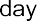 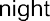 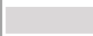 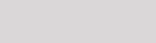 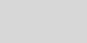 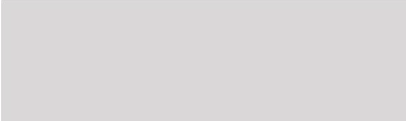 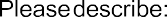 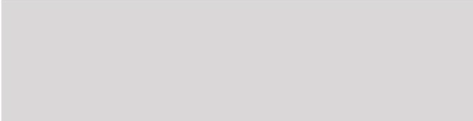 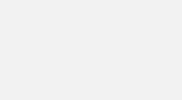 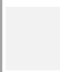 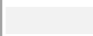 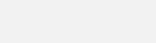 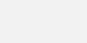 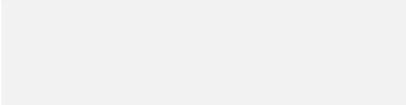 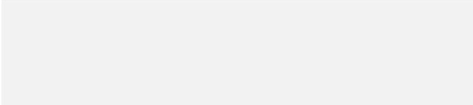 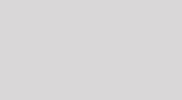 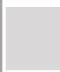 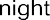 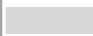 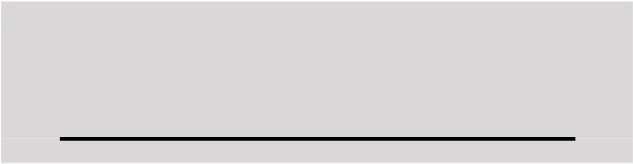 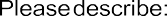 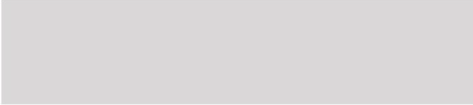 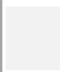 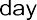 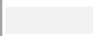 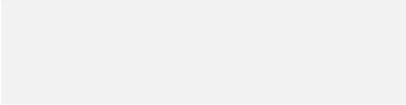 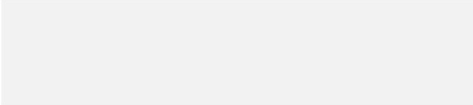 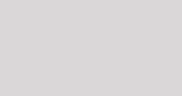 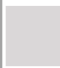 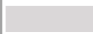 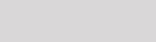 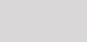 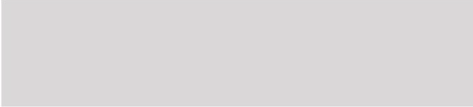 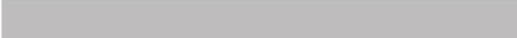 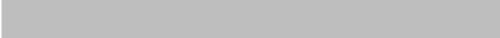 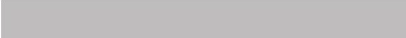 no	yes →→specify source (e.g. rooftop  equipment):  	unknown sourceOverall, what is the overall Level of Privacy within unit (when there is 2 or more people present) Level of Privacy?Overall, what is the overall Level of Privacy within common area (like corridor or yard)?Noise annoyance during activities: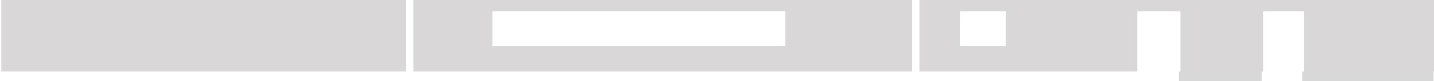 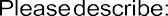 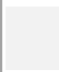 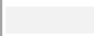 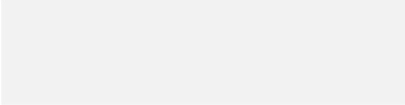 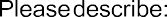 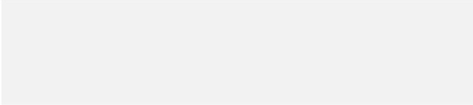 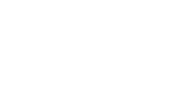 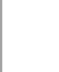 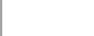 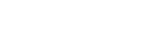 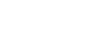 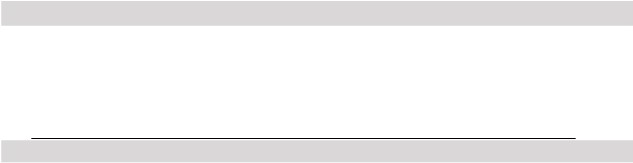 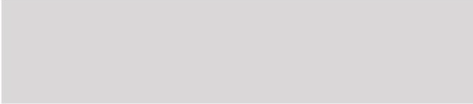 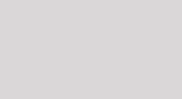 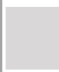 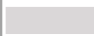 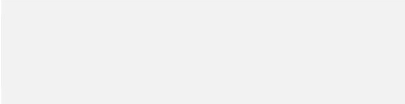 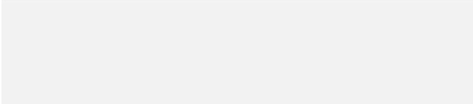 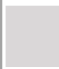 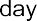 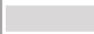 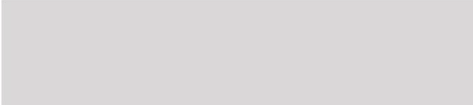 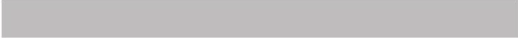 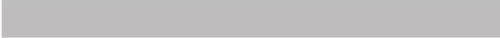 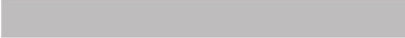 unsatisifedunsatisifedsatisifedsatisifeddon’t knowdon’t knowOverall, how would you rate your satisfaction with acoustic quality in your unit?	unsatisfiedOverall, how would you rate your satisfaction with acoustic quality in common area?	unsatisfiedsatisfiedsatisfieddon’t knowdon’t know 4.  LIGHTING	The questions in this section are about your satisfaction with lighting levels in different rooms in your unit, ability to control overall lighting levels, and any problems with glare.Do you need to turn lights on during the day?	daily	sometimes	never	don’t know└ Specify which rooms:  	Do you have problems with glare from sun and/or sky?dailysometimesneverdon’t know└ Specify which rooms:  	How would you rate lighting levels in your kitchen? Consider artificial lighting.	too lowHow would you rate lighting levels in your bathroom? Consider artificial lighting.	too lowIf you have more than one bathroom, answer for the main bathroom.too high too highdon’t know don’t knowDo you have problems with glare from permanent light fixtures?dailysometimesneverdon’t know(e.g. ceiling lights)	└ Specify which rooms:  	Please indicate if you have the following items and whether	Have	Useyou use them. Please check all that apply.	light dimmers	other, specify:  	task lights	 	Overall, how would you rate your satisfaction with lighting in  your unit?	unsatisfiedConsider both natural and artificial lighting.Overall, how would you rate your satisfaction with acoustic quality in common area? unsatisfiedsatisfiedsatisfieddon’t knowdon’t know. WALLS AND WINDOWS	This section addresses possible problems with exterior elements of you unit, including windows, sliding doors, exterior walls, and roofs.In winter, do you get condensation on the surface of your:	windows?skylight? walls? ceilings?Yes, when? 			no Yes, when? 			no Yes, when? 			no Yes, when? 			nodon’t know don’t know don’t know don’t knowDo you keep a humidifier on in cold weather?Do you keep a dehumidifier on in hot weather?How often is range hood used in the unit?How often are bathroom fans used in the unit?continuously continuouslyevery time stove is usedafter every showersometimes sometimes sometimessometimesnever never neverneverN/A N/A N/AN/ADo you have any evidence of water leakage at your	windows or sliding doors?(e.g. staining, bubbling of paint, water accumulation)	walls or ceiling?interior walls?Yes, when? 		no Yes, when? 		no Yes, when? 		nodon’t know don’t know don’t knowPOST-OCCUPANCY EVALUATION OCCUPANT SATISFACTION SURVEY	page 7 of 7Do you have any drafts?yes└ specify	sliding doorssource:	windowsno	don’t knowwalls around electrical outlets bottom of the wallsdon’t knowHave you observed any staining or	Windows or sliding doors mold growth on the following surfaces?	Exterior wallsCeilingsOther: 	Have you observed any cracks in walls or ceilings?yes yes yes yesyesno	don’t knowno	don’t knowno	don’t knowno	don’t knowno	don’t knowHave you observed any vertical staining patterns on walls or grid pattern on ceilings? (ghost marking)yesno	don’t knowEMAIL YOUR COMPLETED SURVEY TO : HOUSING@YALEFIRSTNATION.CA 6. COMMON AREAS	For the following common spaces, please indicate how satisfied you are with the following performance areas:EMAIL YOUR COMPLETED SURVEY TO : HOUSING@YALEFIRSTNATION.CA	n/aSPRINGFALLnoyes└ Specify Letter (a to j):    	noyes└ Specify Letter (a to j):	 	Type of SoundNoise LevelNoise LevelNoise LevelWhenWhenWhena)From neighboring units andvoices/music/televisionnonetoomuchmorningdayeveningcorridors, stairwells etc.or other soundsnightall the timeimpact noise fromnonetoomuchmorningdayeveningabove (e.g. footsteps)nightall the time123456712345671234567123456712345671234567123456712345676.1Corridor onyourfloorTemperature Levelsunsatisfiedsatisfieddon’t know6.1Corridor onyourfloorTemperature Levelsunsatisfiedsatisfieddon’t knowNoise Levelsunsatisfiedsatisfieddon’t knowNoise Levelsunsatisfiedsatisfieddon’t knowPrivacy Levelsunsatisfiedsatisfieddon’t knowSmellsunsatisfiedsatisfieddon’t knowLighting Levelsunsatisfiedsatisfieddon’t’ know6.2Entrance lobbyNoise Levelsunsatisfied1234567satisfieddon’t knowPrivacy Levelsunsatisfied1234567satisfieddon’t knowSmellsunsatisfied1234567satisfieddon’t knowLighting Levelsunsatisfied1234567satisfieddon’t know6.3Other – Please SpecifyTemperature Levelsunsatisfied1234567satisfieddon’t knowe.g. fitness roomHumidity Levelsunsatisfied1234567satisfieddon’t knowe.g. fitness roomHumidity Levelsunsatisfied1234567satisfieddon’t knowswimming poolVentilation air flowunsatisfied1234567satisfieddon’t knowNoise Levelsunsatisfied1234567satisfieddon’t knowPrivacy Levelsunsatisfied1234567satisfieddon’t knowSmellsunsatisfied1234567satisfieddon’t knowLighting Levelsunsatisfied1234567satisfieddon’t know